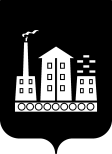 АДМИНИСТРАЦИЯ        ГОРОДСКОГО ОКРУГА СПАССК-ДАЛЬНИЙПОСТАНОВЛЕНИЕ 07 февраля 2023 г.          г. Спасск-Дальний, Приморского края                № 155-па Об утверждении Устава Муниципального бюджетного учреждения  дополнительного образования «Спортивная школа «Атлант» городского округа Спасск-ДальнийВ соответствии с Гражданским кодексом Российской Федерации, Федеральным законом от 06 октября 2003 года № 131-ФЗ «Об общих принципах организации местного самоуправления в Российской Федерации», Федеральным законом от 04 декабря 2007 года № 329-ФЗ «О физической культуре и спорте в Российской Федерации», Федеральным законом от 29 декабря 2012 г. № 273-ФЗ «Об образовании в Российской Федерации», Федеральным законом от 12 января 1996 года № 7-ФЗ «О некоммерческих организациях», Федеральным законом от    30 апреля 2021 г. № 127-ФЗ «О внесении изменений в Федеральный закон «О физической культуре и спорте в Российской Федерации» и Федеральный закон «Об образовании в Российской Федерации», на основании Устава городского округа Спасск-Дальний, постановления Администрации городского округа Спасск-Дальний от 22 декабря 2022 года № 1367-па «Об изменении наименования и основного вида деятельности муниципального бюджетного учреждения «Спортивная школа «Атлант» городского округа Спасск-Дальний», Администрация городского округа Спасск-Дальний ПОСТАНОВЛЯЕТ:1. Утвердить Устав Муниципального бюджетного учреждения  дополнительного образования «Спортивная школа «Атлант» городского округа Спасск-Дальний (прилагается).2. Муниципальному  бюджетному учреждению дополнительного образования «Спортивная школа «Атлант» городского округа Спасск-Дальний (Миначев) в установленном законом порядке произвести государственную регистрацию Устава учреждения.             3. Признать утратившим силу постановление Администрации городского округа Спасск-Дальний от 30 декабря 2019 года № 608-па «Об утверждении Устава Муниципального бюджетного учреждения «Спортивная школа «Атлант»  городского округа Спасск-Дальний».4. Административному управлению Администрации городского округа Спасск-Дальний (Моняк) опубликовать настоящее постановление в официальном печатном издании и разместить на официальном сайте правовой информации городского округа Спасск-Дальний.5. Контроль за исполнением настоящего постановления возложить на заместителя главы Администрации городского округа Спасск-Дальний                Белякову Л.В. Глава городского округа 	Спасск-Дальний			   	О.А. МитрофановУТВЕРЖДЁНпостановлением Администрации городского округа Спасск-Дальнийот 07.02.2023  № 155-паУ С Т А В муниципального бюджетного учреждения дополнительного образования «Спортивная школа «Атлант» городского округа Спасск-ДальнийРоссийская Федерация Приморский крайг. Спасск-Дальний2023 г.1. Общие положения1.1. Настоящий Устав регламентирует деятельность муниципального бюджетного учреждения дополнительного образования «Спортивная школа «Атлант» городского округа Спасск-Дальний (в дальнейшем именуемое «Учреждение»).С 1964 года по 10 мая 1992  года – спорткомплекс  «Цементник», предприятия  «Спасскцемент». С 01 декабря 1992 года по 30 ноября 1996 года - спортивно-оздоровительное предприятие «Атлант»  ОАО «Спасскцемент».На основании постановления Главы  администрации г. Спасска-Дальнего        от 20 декабря 1996 года № 1511 зарегистрировано Муниципальное учреждение «Детско-юношеская спортивная школа».  С 11 февраля 2000 года на основании постановления Главы  муниципального образования  г. Спасска-Дальнего зарегистрировано Муниципальное учреждение дополнительного образования  «Детско-юношеская спортивная школа»  г. Спасск-Дальний, регистрационный   № 2718 от 11 февраля 2000 года.  С 14 марта 2005 года Муниципальное учреждение дополнительного образования  «Детско-юношеская спортивная школа» г. Спасск-Дальний переименовано в Муниципальное образовательное учреждение дополнительного образования  детей «Детско-юношеская спортивная школа» г. Спасска – Дальнего (постановление Главы Муниципального образования г. Спасска-Дальнего от           14 марта 2005 года № 131).   С 21 декабря 2011 года Муниципальное образовательное учреждение дополнительного образования  детей «Детско-юношеская спортивная школа»         г. Спасск-Дальний  переименовано в Муниципальное бюджетное образовательное учреждение дополнительного образования  детей «Детско-юношеская спортивная школа «Атлант» городского округа Спасск-Дальний (постановление Администрации городского округа  Спасск - Дальний от 21 декабря 2011 года        № 740-па).  С 01 сентября 2015 года Муниципальное бюджетное образовательное учреждение дополнительного образования  детей «Детско-юношеская спортивная школа «Атлант» городского округа Спасск-Дальний  реорганизовано в Муниципальное бюджетное учреждение дополнительного образования «Детско-юношеская спортивная школа «Атлант» городского округа  Спасск – Дальний (постановление Администрации городского округа  Спасск - Дальний от 25 мая 2015 года  № 328-па). С 01 января 2020 года Муниципальное бюджетное учреждение «Спортивная школа «Атлант» городского округа Спасск-Дальний (Постановление Администрации городского округа  Спасск-Дальний от 30 декабря 2019 года          № 608-па).Постановлением Администрации городского округа Спасск-Дальний от            22 декабря 2022 года № 1367-па «Об изменении наименования и основного вида деятельности муниципального бюджетного учреждения «Спортивная школа «Атлант» городского округа Спасск-Дальний» муниципальное бюджетное учреждение «Спортивная школа «Атлант» переименовано в муниципальное бюджетное учреждение дополнительного образования «Спортивная школа «Атлант» городского округа Спасск-Дальний.1.2.	Полное наименование Учреждения: муниципальное бюджетное учреждение дополнительного образования «Спортивная школа «Атлант» городского округа Спасск-Дальний.1.3. Сокращенное наименование Учреждения: МБУ ДО  СШ «Атлант».1.4. Учредителем и собственником имущества Учреждения является муниципальное образование городской округ Спасск-Дальний. Функции и полномочия Учредителя в отношении Учреждения осуществляет Администрация городского округа Спасск-Дальний в лице управления по физической культуре и спорту.                Юридический адрес Учредителя: 692245, Российская Федерация, Приморский край, г. Спасск-Дальний, ул.  Борисова, 17.              Фактический адрес Учредителя:  692245, Российская Федерация, Приморский край, г. Спасск-Дальний, ул.  Борисова, 17.	Организационно-правовая форма Учреждения – бюджетное учреждение. 1.5.      Форма собственности Учреждения – муниципальная.Тип Учреждения – организация дополнительного образования. Вид Учреждения -  спортивная школа.Юридический адрес Учреждения:  692239, Приморский край, г. Спасск - Дальний, ул. Пионерская, д. 1.       1.8.      Фактический адрес Учреждения:  692239, Приморский край, г. Спасск - Дальний, ул. Пионерская, д. 1.1.9. Муниципальное бюджетное учреждение дополнительного образования «Спортивная школа «Атлант» городского округа Спасск-Дальний является правопреемником по всем правам и обязательствам муниципального бюджетного учреждения «Спортивная школа «Атлант» городского округа Спасск-Дальний. 1.10.  Учреждение является некоммерческой организацией и осуществляет свою деятельность в соответствии с Конституцией Российской Федерации, Федеральными законами и иными правовыми актами Российской Федерации, нормативными актами Приморского края, органов местного самоуправления городского округа Спасск - Дальний, а также  настоящим Уставом и локальными актами Учреждения. 1.11. Организация образовательного процесса в учреждении осуществляется в соответствии с законодательством Российской Федерации, в том числе:- статьей 52 Гражданского кодекса Российской Федерации;  - статьей 14 Федерального закона от 12.01.1996 № 7-ФЗ «О некоммерческих организациях»; - статьями 16-19 Трудового кодекса Российской Федерации; - статьей 25 Федерального закона от 29.12.2012 № 273-ФЗ «Об образовании в Российской Федерации»; - статьи 2, частью 2 статьи 3 Федерального закона от 30.04.2021 № 127-ФЗ «О внесении изменений в Федеральный закон «О физической культуре и спорте в Российской Федерации» и Федеральный закон «Об образовании в Российской Федерации»;- Федеральным законом от 04.12.2007 № 329-ФЗ «О физической культуре и спорте в Российской Федерации»;- программами  спортивной подготовки,  разработанными в соответствии с федеральными стандартами спортивной подготовки по видам спорта. 1.12. Права юридического лица у Учреждения в части ведения уставной финансово-хозяйственной деятельности,  возникают с момента его государственной регистрации.1.13. Право на ведение образовательной деятельности и льготы, установленные законодательством Российской Федерации, возникают с момента выдачи ему лицензии на право осуществления образовательной деятельности по дополнительным образовательным программам физкультурно-спортивной направленности.1.14. Учреждение является юридическим лицом, распоряжается имуществом, закрепленным за ним на праве оперативного управления. Имеет  печать установленного образца,  штамп, бланки со своим наименованием, самостоятельный баланс и лицевые счета, открытые в установленном порядке для учёта операций по исполнению расходов  местного бюджета, а также для учёта средств, полученных от приносящей доход деятельности. Может от своего имени приобретать и осуществлять имущественные и личные неимущественные права, нести обязательства, быть истцом и ответчиком в суде.1.15. Учреждение отвечает по своим обязательствам всем находящимся у него на праве оперативного управления имуществом, как закрепленным за Учреждением Собственником имущества, так и приобретённым за счет доходов, полученных от приносящей доход деятельности, за исключением особо ценного движимого имущества, закрепленного за Учреждением или приобретенного Учреждением за счёт выделенных средств, а также недвижимого имущества1.16. Учреждение имеет структурные подразделения - филиалы:-филиал «Снайпер» муниципального бюджетного учреждения дополнительного образования «Спортивная школа «Атлант» городского округа Спасск-Дальний (филиал «Снайпер» МБУ ДО СШ «Атлант»);- филиал «Олимп» муниципального бюджетного учреждения дополнительного образования «Спортивная школа «Атлант» городского округа Спасск–Дальний (филиал «Олимп» МБУ ДО СШ «Атлант»); - центр тестирования Всероссийского физкультурно-спортивного комплекса «Готов к труду и обороне» муниципального бюджетного учреждения «Спортивная школа «Атлант» городского округа Спасск-Дальний.Структурные подразделения Учреждения, в том числе филиалы и представительства, не являются юридическими лицами и действуют на основании Устава Учреждения и Положения о соответствующем структурном подразделении, утверждённого в порядке, установленном Уставом Учреждения.1.17. В Учреждении не допускается создание и деятельность организационных структур политических партий, общественно-политических и религиозных движений и организаций.2. Цели, предмет и виды деятельности Учреждения          2.1. Учреждение осуществляет свою деятельность в соответствии с предметом и целями деятельности, определенными законодательством Российской Федерации, Приморского края, муниципальными правовыми актами городского округа Спасск-Дальний, настоящим Уставом.        2.2. Основные цели, задачи Учреждения:- формирование культуры здорового и безопасного образа жизни, укрепление здоровья; - выявление и отбор наиболее одаренных детей и подростков; - физическое воспитание и физическое развитие личности;- приобретение обучающимися знаний, умений и навыков в области физической культуры и спорта;- обеспечение духовно-нравственного, гражданско-патриотического, трудового воспитания детей;- выявление и развитие спортивного и творческого потенциала одаренных детей;- профессиональная ориентация детей;- создание и обеспечение необходимых условий для личностного развития;- укрепления здоровья, профессионального самоопределения и творческого труда детей в возрасте преимущественно от 6 до 18 лет;- подготовка спортивного резерва и спортсменов высокого класса в соответствии с федеральными стандартами спортивной подготовки;- адаптация детей к жизни в обществе;- формирование общей культуры детей;- организация содержательного досуга детей;- удовлетворение потребности детей в художественно-эстетическом и интеллектуальном развитии, а также в занятиях физической культурой и спортом. - создание благоприятных условий для прохождения учебно-тренировочных занятий. 2.3. Предметом деятельности Учреждения является: - удовлетворение потребностей обучающихся в регулярных занятиях физической культурой и спортом;- обеспечение необходимых условий для личностного развития обучающихся, укрепления их здоровья, физического совершенствования, формирования культуры здорового и безопасного образа жизни, организации свободного времени, профессионального самоопределения, социальной адаптации;- выявление и поддержка детей, проявивших выдающиеся способности;- повышение качества организации и проведения физкультурных и спортивных мероприятий;- организация отдыха и оздоровления обучающихся;- методическое сопровождение образовательного процесса в Учреждении;- взаимодействие с общеобразовательными организациями в области физической культуры и спорта;- участие в организации муниципальных этапов приоритетных соревнований школьников; - участие в муниципальных конкурсах, акциях, смотрах; в сборе статистической информации.2.4. Основной вид деятельности  Учреждения:- реализации дополнительных общеразвивающих программ в области физической культуры и спорта на спортивно-оздоровительном этапе;- реализации дополнительных образовательных программ спортивной подготовки на этапе начальной подготовки, учебно-тренировочном этапе (этапе спортивной специализации), этапе совершенствования спортивного мастерства,  на основании утвержденного Учредителем муниципального задания, оказание услуг, выполнение работ, обеспечивающих реализацию целей и задач, предусмотренных пунктом 2.2. настоящего Устава; - обеспечение участия обучающихся (спортсменов) Учреждения в официальных спортивных мероприятиях;- организация отдыха и оздоровления обучающихся (спортсменов) в каникулярное время.2.5. Видами деятельности Учреждения так же являются:2.5.1. разработка, утверждение и реализация программ спортивной подготовки по видам спорта на этапах подготовки в порядке, установленном законодательством Российской Федерации;2.5.2. разработка и утверждение индивидуальных планов подготовки обучающихся;2.5.4. организация и проведение  физкультурных и спортивных мероприятий в рамках Всероссийского физкультурно-спортивного комплекса «Готов к труду и обороне» (ГТО);2.5.5. реализация мероприятий, включенных в Единый календарный план физкультурных, спортивных, и массовых спортивно-зрелищных мероприятий городского округа Спасск-Дальний.2.4. В рамках осуществления основных видов деятельности Учреждение:2.4.1. планирует и осуществляет образовательный процесс, включающий в себя обязательное систематическое участие лиц, проходящих спортивную подготовку, в официальных спортивных мероприятиях;2.4.2. осуществляет отбор лиц для прохождения учебно-тренировочных занятий в соответствии с нормативами общей физической и специальной физической подготовки для зачисления в группы на этапы подготовки, установленными федеральными стандартами спортивной подготовки;2.4.3. осуществляет медицинское и материально-техническое обеспечение лиц, проходящих учебно-тренировочные занятия;2.4.4. осуществляет пропаганду физической культуры, спорта и здорового образа жизни;2.4.5. организует и проводит спортивно-оздоровительную работу по развитию физической культуры и спорта среди различных групп населения;2.4.6. обеспечивает доступ к открытым спортивным объектам для свободного пользования;2.4.7. реализует мероприятия по поэтапному внедрению Всероссийского физкультурно-спортивного комплекса "Готов к труду и обороне" (ГТО), а именно:- проведение пропаганды и информационной работы, направленной на формирование у граждан осознанных потребностей в систематических занятиях физической культурой и спортом, физическом совершенствовании и ведении здорового образа жизни, популяризации участия в мероприятиях по выполнению испытаний (тестов) и нормативов комплекса ГТО;- создание условий и оказание консультационной и методической помощи гражданам, физкультурно-спортивным, общественным и иным организациям в подготовке к выполнению государственных требований к уровню физической подготовленности населения при выполнении нормативов комплекса ГТО, утвержденных приказом Министерства спорта Российской Федерации от         12 февраля 2019 года № 90;- организация и проведение тестирования населения по выполнению государственных требований к уровню физической подготовленности населения при  выполнении нормативов комплекса ГТО, утвержденных приказом Министерства спорта Российской Федерации от 12 февраля 2019 года № 90  (далее - тестирование), и оценка уровня знаний и умений граждан согласно Порядку организации и проведения тестирования населения в рамках Всероссийского физкультурно-спортивного комплекса "Готов к труду и обороне" (ГТО), утвержденному приказом Министерства спорта Российской Федерации от 28 января 2016 года (с изменениями на 28 августа 2019 года) (далее - Порядок организации и проведения тестирования); - ведение учета результатов тестирования, формирование протоколов выполнения нормативов комплекса ГТО, обеспечение передачи их данных для обобщения в соответствии с требованиями Порядка организации и проведения тестирования;- внесение данных участников тестирования, результатов тестирования и данных сводного протокола в автоматизированную информационную систему комплекса ГТО;- взаимодействие с органами государственной власти, органами местного самоуправления, физкультурно-спортивными, общественными и иными организациями по вопросам внедрения комплекса ГТО, проведения мероприятий комплекса ГТО;- обеспечение участников тестирования спортивным оборудованием и инвентарем, необходимыми для прохождения тестирования;- обеспечение судейства мероприятий по тестированию.2.5. Учреждение выполняет муниципальное задание, которое формируется и утверждается Учредителем.Учреждение не вправе отказываться от выполнения муниципального задания.2.6. Учреждение вправе сверх утвержденного муниципального задания, а также в случаях, установленных законодательством Российской Федерации, в пределах утвержденного муниципального задания, выполнять работы, оказывать услуги, относящиеся к его основным видам деятельности, предусмотренным пунктом 2.3. настоящего Устава, для граждан и юридических лиц за плату и на одинаковых при оказании  одних и тех же услуг условиях. 2.7. В целях обеспечения более эффективной организации своей деятельности Учреждение в соответствии с законодательством Российской Федерации вправе осуществлять следующие виды приносящей доход деятельности на возмездных условиях на основе договоров, заключенных с юридическими и физическими лицами:а) образовательные услуги населению в форме групповых и индивидуальных занятий, при наличии лицензии на оказание данных услуг:- по аэробике;- по фитнесу;- по общефизической подготовке;- по шейпингу;- по айкидо;- по футболу;- по рукопашному бою;- по плаванию;- по пулевой стрельбе взрослому населению;- тренировочные занятия по огневой подготовке; - подготовка лиц в целях изучения правил безопасного обращения с оружием и приобретения навыков безопасного обращения с оружием;б) организация и проведение спортивно-массовых, физкультурно-оздоровительных, тренировочных мероприятий (услуги спортсооружений);в) организация и проведение тестирования (для юридических лиц не зарегистрированных на территории городского округа Спасск-Дальний) по выполнению государственных требований к уровню физической подготовленности населения при выполнении нормативов комплекса ГТО, утвержденных приказом Министерства спорта Российской Федерации от         12 февраля 2019 года № 90;г) предоставление помещений для индивидуальных занятий  (работ, услуг);д) иные платные услуги населению:- посещение бассейна, спортивных залов, ледового катка, тренажерного зала, хоккейной площадки, легкоатлетического манежа и других спортсооружений с предоставлением и без предоставления инвентаря;- услуги сауны, душа;- заточка и ремонт коньков;- прокат оборудования и инвентаря;- услуги по размещению торгового оборудования;- платные услуги стоянки автотранспорта;- пристрелка личного оружия;- предоставление спортивного оружия для стрельбы;- другие услуги, не запрещенные действующим законодательством.2.8. Право Учреждения осуществлять деятельность, на занятие которой необходимо получение лицензии, возникает с момента получения такой лицензии или в указанный в ней срок и прекращается по истечении срока ее действия, если иное не установлено законодательством Российской Федерации.   Организация образовательного  процесса3.1. Общие требования к организации образовательного  процесса в Учреждении устанавливаются в соответствии с действующим законодательством Российской Федерации, дополнительными образовательными программами спортивной подготовки по видам спорта, культивируемыми  в Учреждении.3.2. Обучение и воспитание в Учреждении ведется на русском языке.3.3. Учреждение осуществляет  реализацию дополнительных образовательных  программ спортивной подготовки, разрабатываемых на основе федеральных стандартов спортивной подготовки, по видам спорта:- бокс;- баскетбол;- волейбол;- легкая атлетика;- плавание;- прыжки на батуте;- пулевая стрельба;- самбо;- тхэквондо;- футбол.3.3.1. Дополнительные образовательные  программы спортивной подготовки, реализуемые в Учреждении,  делятся на:- дополнительные общеразвивающие программы в области физической культуры и спорта, направленные на вовлечение лиц в систематические занятия физической культурой и спортом, на физическое воспитание, физическое развитие личности, формирование культуры здорового образа жизни, выявление одаренных детей, получение ими начальных знаний о физической культуре и спорте (программы физического воспитания и физкультурно-оздоровительные программы); -дополнительные образовательные программы спортивной подготовки, направленные на всестороннее физическое и нравственное развитие, физическое воспитание, совершенствование спортивного мастерства обучающихся посредством организации их систематического участия в спортивных мероприятиях, включая спортивные соревнования, в том числе в целях включения обучающихся в состав спортивных сборных команд.3.3.2. При осуществлении учебно-тренировочного процесса в Учреждении устанавливаются следующие этапы:- спортивно-оздоровительный (определяется дополнительными общеразвивающими программами в области физической культуры и спорта);- начальной подготовки;- учебно-тренировочный  (спортивной специализации);- совершенствования спортивного мастерства.3.3.3.	Учебно-тренировочный процесс в Учреждении осуществляется ежедневно, включая выходные и праздничные дни в порядке, не противоречащем действующему законодательству.3.3.4. Учебно-тренировочный процесс в Учреждении ведется в соответствии с годовым тренировочным планом, рассчитанным  на 46 рабочих недель непосредственно в условиях спортивной школы и дополнительно 6 недель - в условиях оздоровительного лагеря  спортивного профиля  и (или) по индивидуальным планам обучающихся на период их активного отдыха.  3.3.5. Основными формами учебно-тренировочного процесса являются:- групповые учебно-тренировочные и теоретические занятия; -работа по индивидуальным планам (на этапах спортивного совершенствования и высшего спортивного мастерства); -медико-восстановительные мероприятия; -тестирование и медицинский контроль; -участие в соревнованиях, учебно-тренировочных сборах; -инструкторская и судейская практика учащихся.3.3.6.	Организация учебно-тренировочного процесса в Учреждении регламентируется: - планом комплектования;- годовым тренировочным планом;- индивидуальными и групповыми планами тренировочной работы;- календарным планом спортивных мероприятий Учреждения;- расписанием спортивных и тренировочных мероприятий Учреждения.3.3.7. Содержание этапов спортивной подготовки, в том числе длительность этапов, минимальный возраст зачисления в группы, наполняемость групп, определяются дополнительными образовательными программами спортивной подготовки, разработанными и реализуемыми Учреждением в соответствии с требованиями федеральных стандартов спортивной подготовки по соответствующему виду спорта.3.3.8. Учреждение в рамках учебно-тренировочного процесса осуществляет медицинское обеспечение лиц, проходящих спортивную подготовку, в том числе организацию систематического медицинского контроля.3.3.9. Для правового, психолого-педагогического, научно-методического и медицинского обеспечения спортивной подготовки лиц, проходящих спортивную подготовку, Учреждение может привлекать специалистов медицинских, высших учебных заведений, других образовательных, научных и физкультурно-спортивных организаций на условиях срочного трудового договора или гражданско-правового договора оказания услуг.3.4. Приём в Учреждение для прохождения обучения по дополнительным образовательным программам спортивной подготовки за счёт средств бюджета городского округа Спасск-Дальний проводится на конкурсной основе по результатам индивидуального отбора, если иное не предусмотрено законодательством Российской Федерации.3.5. Приём в Учреждение для прохождения обучения по дополнительным образовательным программам спортивной подготовки за счёт средств граждан и (или) юридических лиц проводится на условиях, определяемых локальными нормативными актами Учреждения в соответствии с законодательством Российской Федерации.3.6. Кандидатам к зачислению в Учреждение и их родителям (законным представителям) может быть отказано в приёме ребенка на дополнительные образовательные программы спортивной подготовки в следующих случаях: - по медицинским показаниям;- отсутствие вакантных мест в Учреждении;-  отрицательных результатов индивидуального отбора.3.7. Правила приема в Учреждение для прохождения обучения по дополнительным образовательным программам спортивной подготовки по устанавливаются локальным нормативным актом Учреждения в соответствии с нормативными правовыми актами Российской Федерации, Приморского края, Администрации городского округа Спасск-Дальний.3.8. Качество освоения дополнительных образовательных программ спортивной подготовки оценивается в Учреждении путем осуществления текущего контроля прохождения спортивной подготовки и сдачи контрольных нормативов.3.9. Отчисление спортсмена оформляется приказом Учреждения.3.10.  Общими основаниями для отчисления являются:- личное заявление обучающегося, его родителя (законного представителя);- медицинское заключение о состоянии здоровья обучающегося;- в случае, если на одном из этапов спортивной подготовки (за исключением спортивно-оздоровительного этапа) результаты прохождения спортивной подготовки не соответствуют требованиям, установленным примерными дополнительными образовательными программами спортивной подготовки, обучающийся отчисляется на данном этапе спортивной подготовки (за исключением случаев, когда педагогическим советом Учреждения принято решение о предоставлении возможности повторного прохождения обучения по дополнительным образовательным программам спортивной подготовки на данном этапе (но не более одного раза)).По заявлению обучающегося или одного из родителей (законных представителей) несовершеннолетнего обучающегося Учреждение,  осуществляет перевод такого обучающегося на соответствующую дополнительную общеразвивающую программу в области физической культуры (прохождение спортивной подготовки на спортивно-оздоровительном этапе); - грубое нарушение правил внутреннего распорядка Учреждения, Устава Учреждения;- установление применения обучающимся допинговых средств и (или) методов, запрещенных к использованию в спорте;- пропуск обучающимся более 40% учебно-тренировочных занятий в течение месяца без уважительных причин;- нарушение спортивной этики;- по обстоятельствам, не зависящим от спортсмена, его родителя (законного представителя, Учреждения, в том числе, в случае ликвидации Учреждения; -досрочное прекращение образовательных отношений по инициативе обучающегося или родителей (законных представителей) несовершеннолетнего обучающегося не влечет за собой возникновение каких-либо дополнительных, в том числе материальных, обязательств указанного обучающегося перед организацией, осуществляющей образовательную деятельность, если иное не предусмотрено федеральными законами. Участники образовательного процесса4.1. Участниками образовательного процесса в Учреждении являются: - обучающиеся;- родители (законные представители); - работники Учреждения.Права и обязанности участников образовательного процесса определяются законодательством Российской Федерации, а именно: - Федеральным законом от 29 декабря 2012 г. № 273-ФЗ «Об образовании в Российской Федерации»;- Федеральным законом от 04 декабря 2007 г. № 329-ФЗ «О физической культуре и спорте в Российской Федерации»;-Федеральным законом от 30 апреля 2021 г. № 127-ФЗ «О внесении изменений в Федеральный закон «О физической культуре и спорте в Российской Федерации» и Федеральный закон «Об образовании в Российской Федерации»;-трудовым законодательством;-настоящим Уставом и Правилами внутреннего трудового распорядка Учреждения.4.2. Дисциплина в Учреждении поддерживается на основе уважения человеческого достоинства обучающихся, педагогов, работников, родителей (законных представителей). Применение физического и (или) психического насилия по отношению к спортсмену не допускается.4.3. Обучающиеся  имеют право на:4.3.1. предоставление равных условий для прохождения дополнительных образовательных программ спортивной подготовки, с учетом особенностей их психофизического развития и состояния здоровья;4.3.2. перевод в другую организацию дополнительного образования при согласии этого учреждения;4.3.3. уважение человеческого достоинства, защиту от всех форм физического и психического насилия, оскорбления личности, охрану жизни и здоровья;4.3.4. свободу совести, информации, свободное выражение собственных взглядов и убеждений;4.3.5. ознакомление с Уставом Учреждения, Положением о платных услугах, Правилами внутреннего распорядка для обучающихся в Учреждении, другими документами, регламентирующими работу Учреждения  и осуществление образовательной  деятельности  в Учреждении;4.3.6. развитие своих способностей и интересов, включая участие в конкурсах, выставках, смотрах, физкультурных, спортивных и других массовых мероприятиях;4.3.7. поощрение за успехи в физкультурной, спортивной и общественной деятельности;4.3.8. иные академические права и меры социальной поддержки, предусмотренные нормативными правовыми актами Российской Федерации.4.4. Родители (законные представители) обучающихся имеют право на:4.4.1. ознакомление с Уставом Учреждения, Положением о платных услугах, Правилами внутреннего распорядка для лиц, проходящих обучение по дополнительным образовательным программам спортивной подготовки в Учреждении;4.4.2. ознакомление с содержанием дополнительных образовательных программ  спортивной подготовки;4.4.3. защиту прав и законных интересов обучающихся;4.4.4. получение информации обо всех видах планируемых обследований (психологических, психолого-педагогических) обучающихся, дачу согласия на проведение таких обследований или на участие в таких обследованиях, отказ от их проведения или участия в них, получение информации о результатах проведенных обследований обучающихся.4.5. Обучающиеся  обязаны:4.5.1. добросовестно осваивать дополнительную образовательную программу спортивной подготовки, выполнять программный материал, в том числе посещать предусмотренные учебно-тренировочным планом или индивидуальным планом спортивно-оздоровительные или учебно-тренировочные занятия, осуществлять самостоятельную подготовку к занятиям, выполнять задания, данные тренером-преподавателем, в рамках дополнительной образовательной программы спортивной подготовки;4.5.2. выполнять требования Устава Учреждения, правил внутреннего распорядка Учреждения для обучающихся, и иных локальных нормативных актов по вопросам организации и осуществления образовательной деятельности;4.5.3. выполнять указания тренера-преподавателя (тренеров-преподавателей) Учреждения, соблюдать установленный ею спортивный режим, выполнять в полном объеме мероприятия, предусмотренные дополнительными образовательными программами спортивной подготовки и планами подготовки к спортивным соревнованиям, своевременно проходить медицинские осмотры, предусмотренные в соответствии с настоящим Федеральным законом, выполнять по согласованию с тренером-преподавателем, тренерами преподавателями указания врача;4.5.4. незамедлительно сообщать руководителям или иным ответственным должностным лицам Учреждения либо тренеру – преподавателю (тренерам-преподавателям) Учреждения о возникновении при прохождении спортивной подготовки ситуаций, представляющих угрозу жизни или здоровью обучающегося либо жизни или здоровью иных лиц, в том числе о неисправностях используемых оборудования и спортивного инвентаря, заболеваниях и травмах, о нарушениях антидопинговых правил;4.5.5. бережно относиться к имуществу Учреждения;4.5.6. уважать права и считаться с интересами других занимающихся, работников, не подвергать опасности их жизнь и здоровье;4.5.7. заботиться о сохранении и об укреплении своего здоровья, стремиться к нравственному, духовному и физическому развитию и самосовершенствованию;4.5.8. совершенствовать спортивное мастерство;4.5.9. соблюдать спортивный режим и гигиенические требования;4.5.10. поддерживать порядок и дисциплину;4.5.11. принимать участие в соревнованиях, предусмотренных реализуемыми дополнительными образовательными программами спортивной подготовки за Учреждение, за городской округ Спасск-Дальний, за Приморский край;4.5.12. выполнять иные обязанности, установленные действующим законодательством Российской Федерации. 4.6. Родители (законные представители) обучающихся обязаны:4.6.1. выполнять требования настоящего  Устава, локальных нормативных актов, которые устанавливают режим занятий обучающихся,  порядок регламентации отношений между Учреждением и родителями (законными представителями) обучающихся, оформления, возникновения, приостановления, прекращения этих отношений, соблюдать правила внутреннего распорядка Учреждения для обучающихся;4.6.2. уважать честь и достоинство участников образовательного  процесса;4.6.3. нести ответственность за воспитание своих детей;4.6.4. своевременно ставить в известность Учреждение о возможности отсутствия или болезни ребенка;4.6.5. выполнять иные обязанности, установленные федеральными законами.4.7. За неисполнение или ненадлежащее исполнение обязанностей, установленных настоящим Уставом и федеральным законодательством обучающиеся и их родители (законные представители) несут ответственность, предусмотренную законодательством Российской Федерации.5. Права, обязанности, организация работы работниковУчреждения и условия оплаты их труда5.1. Учреждение вправе принимать работников в соответствии с федеральными профессиональными стандартами по должностям, по согласованному с Учредителем штатному расписанию и в пределах установленного фонда оплаты труда. Для данных работников Учреждение является работодателем (далее – Работодатель).5.2   Все работники Учреждения обязаны уважать права и свободы занимающихся, осуществлять тренировочные мероприятия, не унижающие личность обучающихся.5.3.	Информация о обучающихся, полученная в ходе работы, является служебной тайной и подлежит разглашению только в случаях, предусмотренных действующим законодательством Российской Федерации. 5.4.	Все работники Учреждения обязаны уважать права и свободы коллег и партнеров по образовательной, тренировочной и профессиональной деятельности, не унижая их достоинство и личность.5.5.	Создание и деятельность в Учреждении организационных структур политических партий, общественно-политических и религиозных движений и организаций (объединений) не допускаются.5.6.	За совершение дисциплинарного проступка, то есть неисполнение или ненадлежащее исполнение работником по его вине возложенных на него трудовых обязанностей, Работодатель имеет право применить к работнику дисциплинарные взыскания в порядке, предусмотренном трудовым законодательством Российской Федерации.5.7. К работе в Учреждении не допускаются лица:- лишенные права заниматься деятельностью в соответствии с вступившим в законную силу приговором суда; - имеющие или имевшие судимость, подвергающиеся или подвергавшиеся уголовному преследованию (за исключением лиц, уголовное преследование в отношении которых прекращено по реабилитирующим основаниям) за преступления против жизни и здоровья, свободы, чести и достоинства личности (за исключением незаконного помещения в психиатрический стационар, клеветы и оскорбления), половой неприкосновенности и половой свободы личности, против семьи и несовершеннолетних, здоровья населения и общественной нравственности, а также против общественной безопасности;- имеющие неснятую или непогашенную судимость за умышленные тяжкие и особо тяжкие преступления;- признанные недееспособными в установленном федеральным законом порядке;- имеющие заболевания, предусмотренные перечнем, утверждаемым федеральным органом исполнительной власти, осуществляющим функции по выработке государственной политики и нормативно-правовому регулированию в сфере здравоохранения, социального развития, труда и защиты прав потребителей.5.8. Заработная плата работнику Учреждения выплачивается за выполнение им функциональных обязанностей и работ, предусмотренных трудовым договором. Выполнение работником Учреждения других работ и обязанностей оплачивается по дополнительному договору, за исключением случаев, предусмотренных законодательством. Работникам на основе утвержденного Положения об  отраслевой системе оплаты труда работников муниципальных учреждений, подведомственных управлению по физической культуре и спорту Администрации городского округа Спасск-Дальний, утвержденного постановлением Администрации городского округа Спасск-Дальний, устанавливается заработная плата, которая состоит из оклада (должностного оклада), выплат компенсационного и стимулирующего характера, порядок и размер которых определяется исходя из средств, выделяемых из муниципального бюджета, а так же из средств поступающих от приносящей доходы деятельности.6. Организация деятельности и управление Учреждением6.1.	Учреждение осуществляет самостоятельную деятельность в пределах, установленных настоящим Уставом.6.2.	Учреждение строит свои отношения с предприятиями, учреждениями, другими организациями, органами государственной власти, местного самоуправления и гражданами на основе договоров, соглашений, контрактов, обеспечивая качество работ, услуг и другие условия выполнения обязательств.6.3.	Учреждение свободно в выборе форм и предмета договоров, обязательств, других условий взаимоотношений с юридическими лицами не противоречащих действующему законодательству Российской Федерации, настоящему Уставу.6.4.	Управление Учреждением осуществляется в соответствии с законодательством Российской Федерации и настоящим Уставом.6.5. Органом управления Учреждения является Директор  Учреждения, назначаемый Учредителем и прошедший соответствующую аттестацию.  6.6.	Директор Учреждения.6.6.1.	Осуществляет непосредственное руководство деятельностью Учреждения на принципах единоначалия. Назначение на должность и освобождение от должности Директора, заключение с ним трудового договора осуществляется Учредителем, которому директор подотчётен в своей деятельности.6.6.2.  Права и обязанности Директора, а также основания для расторжения трудовых отношений с ним регламентируются трудовым законодательством, а также трудовым договором, заключаемым с Учредителем.Изменение и прекращение трудового договора с Директором осуществляется Учредителем в порядке, установленном трудовым законодательством Российской Федерации.6.6.3.	 К компетенции Директора Учреждения относятся вопросы осуществления текущего руководства деятельностью Учреждения, за исключением вопросов, отнесенных законодательством или настоящим Уставом к компетенции Учредителя и общему собранию работников Учреждения.6.6.4. Директор действует по принципу единоначалия и несет ответственность за последствия своих действий в соответствии с федеральными законами, иными нормативными правовыми актами Российской Федерации, нормативными правовыми актами Приморского края и городского округа Спасск-Дальний, настоящим Уставом и заключенным с ним трудовым договором.6.6.5.	Директор Учреждения без доверенности действует от имени Учреждения, в том числе представляет его интересы и совершает сделки от его имени, представляет его годовую бухгалтерскую отчетность Учредителю для утверждения. После согласования с учредителем утверждает штатное расписание Учреждения, план финансово-хозяйственной деятельности, регламентирующие деятельность Учреждения внутренние документы, издает приказы и дает указания, обязательные для исполнения всеми работниками Учреждения, выдает доверенности и совершает иные юридические действия.6.6.6.	 Во время отсутствия Директора (отпуск, болезнь, командировка и др.) его обязанности исполняет лицо, назначенное Директором Учреждения, согласованное с Учредителем по представлению Директором  Учреждения.6.6.7.	Компетенция заместителей Директора Учреждения устанавливается Директором Учреждения.6.6.8. Взаимоотношения работников и Директора Учреждения, возникшие на основе трудового договора, регулируются трудовым законодательством Российской Федерации.6.6.9. Коллективные трудовые споры (конфликты) между Учреждением и трудовым коллективом рассматриваются в соответствии с законодательством Российской Федерации.6.7. Общее собрание трудового коллектива Учреждения.6.7.1. В состав общего собрания трудового коллектива входят все работники Учреждения.6.7.2.  Цели, задачи, полномочия и организация деятельности общего собрания трудового коллектива Учреждения устанавливаются локальным актом Учреждения.          6.7.3. Общее собрание трудового коллектива вправе принимать решение, если в его работе участвует не менее двух третей от общего числа работников, для которых данное Учреждение является основным местом работы.        Решение общего собрания трудового коллектива принимается простым большинством голосов присутствующих на собрании работников. Процедура голосования определяется общим собранием трудового коллектива.        Решения общего собрания трудового коллектива (не противоречащие действующему законодательству и локальным актам Учреждения) носят обязательный характер для всех членов трудового коллектива и при необходимости оформляются приказом директора Учреждения. Общее собрание трудового коллектива оформляется протоколами, которые хранятся в Учреждении.           6.7.4. Локальные акты, принятые на общем собрании трудового коллектива, утверждаются директором Учреждения.         6.7.5. Общее собрание трудового коллектива:- совместно с директором определяет платные образовательные услуги, использование фондов материального поощрения;- разрабатывает и согласовывает перспективный план социально-экономического развития Учреждения;- представляет интересы работников Учреждения при рассмотрении трудовых споров;- согласовывает представление работников Учреждения на награждение;- обсуждает и принимает правила внутреннего трудового распорядка Учреждения по представлению директора Учреждения, положения о материальном стимулировании работников Учреждения;- избирает комиссию для ведения коллективных переговоров с администрацией Учреждения по вопросам заключения, изменения, дополнения коллективного договора и контроля за его выполнением;- заслушивает ежегодный отчёт администрации Учреждения о выполнении коллективного трудового договора;- определяет  численность  и  срок полномочия комиссии по трудовым спорам, избрание её членов.         6.8. Педагогический совет.          6.8.1. В целях развития и совершенствования учебно-воспитательного процесса, повышения профессионального мастерства и творческого роста преподавателей создается Педагогический совет Учреждения. 6.8.2. В состав Педагогического совета Учреждения входят:- директор Учреждения;- заместители директора по учебно-воспитательной и спортивной работе;- тренерско-преподавательский персонал Учреждения;- другие педагогические работники Учреждения.       Председателем педагогического совета является директор Учреждения, действующий на основании Положения, утвержденного директором Учреждения.Педагогический совет собирается не реже четырёх раз в год.6.8.3. Цели, задачи, полномочия и организация деятельности педагогического совета Учреждения устанавливаются локальным актом Учреждения.                       6.8.4. Педагогический совет рассматривает следующие вопросы:- обсуждает содержание образования, формы и методы учебно-воспитательного процесса и способы их реализации;- согласовывает план по повышению квалификации педагогических работников, развитию их творческих инициатив;- утверждает итоги учебно-воспитательной работы Учреждения за год и календарный план на следующий год;- обсуждает и принимает планы работы Учреждения, годовой календарный учебный график;- заслушивает информацию и отчеты педагогических работников Учреждения, доклады представителей организаций и учреждений, взаимодействующих с Учреждением по вопросам образования обучающихся, в том числе сообщения о проверке соблюдения санитарно-гигиенического режима Учреждения, об охране труда, здоровья и жизни обучающихся,  другие вопросы образовательной деятельности;- принимает решение об отчислении и исключении обучающихся из Учреждения;- рассматривает и согласовывает учебный план, расписание занятий, дополнительные общеобразовательные и образовательные программы спортивной подготовки на предмет их соответствия требованиям федерального стандарта спортивной подготовки;- заслушивает отчёты об итогах учебного года и вопросы по уровню и качеству подготовки обучающихся;- обсуждает и принимает положение об оказании платных образовательных услугах.           6.8.5. Иные вопросы педагогического совета могут определяться на основании Положения о педагогическом совете Учреждения.           6.8.6. Решение педагогического совета Учреждения является правомочным, если на его заседании присутствует не менее 2/3 педагогических работников Учреждения  и за него проголосовало более половины присутствующих преподавателей. Процедура голосования определяется педагогическим советом Учреждения.           Решения педагогического совета принимают обязательную силу только после  утверждения их приказом директора Учреждения.            6.9. Совет Учреждения.            В целях содействия осуществлению самоуправленческих начал, развитию инициативы коллектива, расширению коллегиальных, демократических форм управления в Учреждении может быть создан Совет Учреждения, действующий на основании Положения о Совете,  утвержденного директором Учреждения.          6.9.1. В состав Совета Учреждения входят 7 человек:- представители педагогического коллектива – 2 человека (избираются на педагогическом совете), в том числе обязательно директор Учреждения;- представители родительской общественности – 1 человек (кандидатуры выдвигаются на родительских собраниях спортивных отделений);- представители обучающихся -  1 человек    (кандидатуры выдвигаются на педагогическом совете Учреждения из числа активных обучающихся);- представители учредителей Учреждения – 2 человека (кандидаты выдвигаются решением Учредителя);- представитель общественности – 1 человек (кандидатуры выдвигаются на педагогическом совете Учреждения из числа активных меценатов, спонсоров, почетных граждан, и т.д.);          6.9.2. Совет Учреждения заседает не реже одного раза в квартал. Заседания считаются правомочными, если на них присутствует 2/3 численного состава Совета Учреждения. Решения принимаются простым большинством голосов. Внеочередные заседания Совета Учреждения созываются по ходатайству не менее 3-х членов совета в течение недели после поступления заявления, а также в случаях, не терпящих отлагательства. Члены совета учреждения выполняют свои обязанности на общественных началах.         6.9.3. Совет учреждения:- разрабатывает, принимает и контролирует программу развития Учреждения;- организует общественный контроль за охраной здоровья обучающихся;- рассматривает локальные акты Учреждения;- оказывает практическую помощь администрации Учреждения в установлении функциональных связей с учреждениями культуры и спорта для организации досуга обучающихся;- содействует привлечению внебюджетных средств, для обеспечения деятельности и развития Учреждения;- содействует организации соревнований, других массовых мероприятий Учреждения;- содействует совершенствованию материально-технической базы Учреждения, благоустройству его помещений и территории.          Иные функции и полномочия совета определяются Положением о Совете Учреждения.           6.9.4. Решения Совета Учреждения, принятые в пределах его компетенции, являются рекомендательными для администрации образовательного учреждения и всех членов коллектива. В отдельных случаях может быть издан приказ директора Учреждения, устанавливающий обязательность исполнения решения совета учреждения участниками образовательного процесса.7. Имущество и финансы Учреждения 7.1.	Источником формирования имущества и финансовых ресурсов Учреждения являются:	-	имущество, закрепленное за ним на праве оперативного управления;	-	средства, выделяемые из муниципального бюджета в виде субсидий на финансовое обеспечение выполнения муниципального задания и на иные цели, не связанные с выполнением муниципального задания;	-	средства от осуществления приносящей доход деятельности;	-	средства, полученные Учреждением безвозмездно или в качестве добровольных взносов и пожертвований юридических и физических лиц;	-	иные источники, не запрещенные действующим законодательством Российской Федерации.7.2.	Учреждение владеет, пользуется и распоряжается закрепленным за ним имуществом в соответствии с его назначением, уставными целями своей деятельности и заданиями Учредителя, в пределах полномочий, установленных законодательством Российской Федерации.7.3.	Имущество Учреждения закрепляется за ним на праве оперативного управления.Решение об отнесении имущества к категории особо ценного движимого имущества принимается Учредителем.7.4.	Земельные участки предоставляются Учреждению в порядке, установленном законодательством Российской Федерации.7.5. Учредитель проводит в пределах своей компетенции проверки сохранности и использования закрепленного за Учреждением муниципального имущества.7.6.	При осуществлении права оперативного управления Учреждение обязано:	-	эффективно использовать имущество;	-	обеспечивать сохранность и использование имущества строго по целевому назначению;	-	не допускать ухудшения технического состояния закрепленного имущества, за исключением ухудшения, связанного с нормативным износом имущества в процессе эксплуатации;	-	начислять амортизационные отчисления на изнашиваемую часть имущества.7.7.	Учредитель вправе изъять излишнее, неиспользуемое или используемое не по назначению имущество, закрепленное за Учреждением, либо приобретенное Учреждением за счет средств, выделенных ему Учредителем на приобретение этого имущества. Имуществом, изъятым у Учреждения, Учредитель вправе распорядиться по своему усмотрению.7.8.	Учреждение обязано предоставлять необходимые документы по запросу Учредителя в установленные им сроки.7.9.	Учреждение не вправе без согласия Учредителя распоряжаться особо ценным движимым имуществом, закрепленным за ним Учредителем или приобретенным Учреждением за счет средств, выделенных ему Учредителем на приобретение такого имущества, а также недвижимым имуществом.Остальным имуществом, находящимся у него на праве оперативного управления, Учреждение вправе распоряжаться самостоятельно.7.10.	Учреждение является организатором проведения конкурсов или аукционов на право заключения договоров аренды, договоров безвозмездного пользования, договоров доверительного управления имуществом, иных договоров,  предусматривающих переход прав владения и (или) пользования в отношении муниципального имущества, закрепленного за Учреждением на праве оперативного управления, только с согласия Учредителя и только в пределах, не лишающих Учреждение возможности осуществлять деятельность, цели и виды, которой определены в настоящем Уставе.7.11.	Учреждение осуществляет операции с поступающими ему в соответствии с законодательством Российской Федерации средствами через лицевые счета, открываемые в территориальном органе Управления Федерального казначейства по Приморскому краю. 7.12.	Имущество и средства Учреждения отражаются на его балансе и используются для достижения целей, определенных его Уставом. Недвижимое имущество, закрепленное за Учреждением или приобретенное за счет средств, выделенных ему Учредителем на приобретение этого имущества, а также находящееся у Учреждения особо ценное движимое имущество подлежит обособленному учету в установленном порядке.7.13.   Средства от приносящей доход деятельности, а также средства, полученные в результате пожертвования юридических и физических лиц, и приобретенное за счет этих средств имущество поступают в самостоятельное распоряжение Учреждения и учитываются в установленном порядке.7.14.	В случае сдачи в аренду с согласия Учредителя недвижимого имущества и особо ценного движимого имущества, закрепленного за бюджетным учреждением Учредителем или приобретенного бюджетным учреждением за счет средств, выделенных ему Учредителем на приобретение такого имущества, финансовое обеспечение содержания такого имущества Учредителем не осуществляется.7.15. Учреждение  ведет налоговый учет, бухгалтерский учет, представляет бухгалтерскую, налоговую и статистическую отчетность о результатах хозяйственной и иной деятельности в порядке, установленном законодательством Российской Федерации.Бухгалтерский учёт в Учреждении осуществляется через муниципальное казенное учреждение «Централизованная бухгалтерия спортивных учреждений».7.16. Учреждение ежегодно представляет Учредителю расчет расходов на содержание недвижимого имущества и особо ценного движимого имущества, закрепленных за Учреждением или приобретенных за счет выделенных ему Учредителем средств на приобретение такого имущества, расходов на уплату налогов, в качестве объекта налогообложения по которым признается соответствующее имущество, в том числе земельные участки, а также финансовое обеспечение развития Учреждения в рамках программ, утвержденных в установленном порядке.7.17. Финансовое обеспечение выполнения муниципального задания бюджетным учреждением осуществляется в виде субсидий, предусмотренных в бюджете городского округа Спасск-Дальний на соответствующие цели.7.18.  Учредитель вправе уменьшать либо увеличивать объем субсидий в течение срока его выполнения при соответствующем изменении муниципального задания и (или) изменении нормативных затрат на оказание муниципальных услуг (выполнение работ) в пределах субсидий, предусмотренных в бюджете городского округа Спасск-Дальний. 7.19. 	Финансовое обеспечение выполнения муниципального задания Учреждением осуществляется Учредителем с учетом расходов на содержание недвижимого имущества и особо ценного движимого имущества, закрепленного за Учреждением или приобретенного Учреждением за счет средств, выделенных ему Учредителем на приобретение такого имущества, расходов на уплату налогов, в качестве объекта налогообложения, по которым признается соответствующее имущество, в том числе земельные участки.7.20.  Учреждение вправе совершать крупные сделки только с согласия Учредителя, при этом цена крупной сделки определяется в размере, установленном законодательством.7.21.  Сделка, в совершении которой имеется заинтересованность руководителя, должна быть одобрена Учредителем в соответствии с действующим законодательством.7.22. Руководитель бюджетного учреждения несет перед бюджетным учреждением ответственность в размере убытков, причиненных бюджетному учреждению в результате совершения крупной сделки с нарушением требований пункта 7.20, независимо от того, была ли эта сделка признана недействительной.7.23. Учреждение не вправе размещать денежные средства на депозитах в кредитных организациях, а также совершать сделки с ценными бумагами, если иное не предусмотрено федеральными законами.7.24. Контроль за деятельностью Учреждения осуществляется Учредителем и другими органами, на которые в соответствии с действующим законодательством Российской Федерации, Приморского края, городского округа Спасск-Дальний возложены полномочия по проверке деятельности муниципальных бюджетных учреждений.7.25. Учреждение несет ответственность перед Учредителем за сохранность, эффективное и целевое использование имущества, закрепленного за Учреждением в соответствии с законодательством Российской Федерации.7.26. Учреждение несет ответственность за соблюдение требований и норм по рациональному использованию и охране природных ресурсов, а также возмещает ущерб, причиненный в результате своей деятельности, в соответствии с законодательством Российской Федерации.8. Права и обязанности Учреждения8.1.	Учреждение строит свои отношения с другими юридическими и физическими лицами во всех сферах своей деятельности на основе договоров. Все виды договоров с юридическими и физическими лицами не должны противоречить законодательству Российской Федерации, настоящему Уставу, а также целям и предмету деятельности Учреждения.8.2.	Для выполнения уставных целей Учреждение имеет право в соответствии с нормативными правовыми актами Российской Федерации, Приморского края, городского округа Спасск-Дальний:8.2.1.	по решению Учредителя создавать, ликвидировать структурные подразделения и филиалы Учреждения, открывать или закрывать его представительства;8.2.2.  утверждать положения о структурных подразделениях, филиалах, представительствах, назначать их руководителей по согласованию с Учредителем, вносить предложения об их реорганизации и ликвидации;8.2.3.  приобретать или арендовать основные и оборотные средства за счет имеющихся у него финансовых ресурсов, кредитов, ссуд и других источников финансирования;8.2.4.  передавать с согласия Учредителя в залог имущество и сдавать в аренду, в порядке, установленном законодательством Российской Федерации и настоящим Уставом;8.2.5. осуществлять материально-техническое обеспечение Учреждения;8.2.6.  планировать свою деятельность и определять перспективы развития, исходя из утвержденного муниципального задания и плана финансово-хозяйственной деятельности Учреждения;8.3.  привлекать граждан для выполнения отдельных видов работ на основе трудовых и гражданско-правовых договоров.8.4.    Учреждение обязано:8.4.1.  осуществлять деятельность в соответствии с предметом и целями деятельности;8.4.2.  выполнять утвержденные в установленном порядке муниципальное задание, планы и основные показатели экономической эффективности деятельности Учреждения;8.4.3.  обеспечивать своевременно и в полном объеме выплату работникам заработной платы и иных выплат;8.4.4. обеспечивать своим работникам безопасные условия труда;8.4.5. обеспечивать гарантированные условия труда и меры социальной защиты своих работников;8.4.6.  своевременно уплачивать налоги (сборы) в порядке и размерах, определенных законодательством Российской Федерации;8.4.7. отчитываться перед Учредителем о соответствии деятельности Учреждения целям, предусмотренным Уставом Учреждения, и законодательству Российской Федерации, об использовании по целевому назначению имущества, являющегося собственностью городского округа Спасск-Дальний, закрепленного за Учреждением;8.4.8. выполнять план финансово-хозяйственной деятельности, утверждаемый в порядке, установленном Учредителем;8.4.9.  представлять по запросу Учредителя документы, связанные с осуществлением уставной деятельности, информацию о финансово-хозяйственной деятельности Учреждения;8.4.10. в случае выявления Учредителем нарушения Учреждением законодательства Российской Федерации или совершения действий, противоречащих целям, предусмотренным Уставом Учреждения, устранить указанные нарушения в установленный срок, составляющий не более месяца;8.4.11.  информировать Учредителя об устранении выявленных нарушений;8.4.12. обеспечивать надлежащим образом выполнение приказов, распоряжений, указаний Учредителя.8.5. Учреждение осуществляет другие права и выполняет иные обязанности в соответствии с нормативными правовыми актами Российской Федерации, Приморского края, городского округа Спасск-Дальний.8.6. Учреждение может быть привлечено к ответственности по основаниям и в порядке, установленным законодательством Российской Федерации.8.7. Учреждение создает и ведет свой официальный сайт в сети «Интернет».Информация и документы, подлежащие размещению на официальном сайте Учреждения, устанавливаются действующим законодательством Российской Федерации.Порядок размещения и обновления информации, в том числе ее содержания и форма ее предоставления на официальном сайте Учреждения в сети «Интернет», устанавливается правовыми актами Учреждения.8.8. Учреждение обеспечивает открытость и доступность сведений, содержащихся в следующих документах:-	Устав Учреждения, в том числе внесенные в него изменения;-	свидетельство о государственной регистрации Учреждения;-	решение Учредителя о создании Учреждения;-	решение Учредителя о назначении руководителя Учреждения;-	положение о структурных подразделениях, филиалах, представительствах Учреждения;-	план и отчет финансово-хозяйственной деятельности Учреждения, составляемый и утверждаемый в порядке, который устанавливается Учредителем в соответствии с требованиями, определенными Министерством финансов Российской Федерации;-	годовая бухгалтерская отчетность Учреждения;-	сведения о проведенных в отношении Учреждения контрольных мероприятиях и их результатах;-	документы, составленные по итогам контрольных мероприятий, проведенных в отношении Учреждения;-	муниципальное задание на оказание услуг (выполнение работ);-	отчет о результатах деятельности Учреждения и об использовании закрепленного за ним муниципального имущества, составляемый и утверждаемый в порядке, который устанавливается Учредителем, и в соответствии с общими требованиями, определенными Министерством финансов Российской Федерации;- информация о закупках и заказах.8.9. При осуществлении основного вида деятельности, Учреждение обязано:-обеспечивать участие обучающихся по дополнительным образовательным программам спортивной подготовки в спортивных соревнованиях в соответствии с требованиями примерных дополнительных образовательных программ спортивной подготовки;-обеспечивать проведение аттестации тренеров-преподавателей, осуществляющих руководство прохождением обучающимися, спортсменами спортивной подготовки, в целях подтверждения соответствия таких тренеров-преподавателей занимаемым должностям в порядке, предусмотренном законодательством об образовании, и с учетом особенностей, установленных законодательством о физической культуре и спорте;-осуществлять медицинское обеспечение обучающихся по дополнительным образовательным программам спортивной подготовки, в том числе организацию систематического медицинского контроля, за счет средств, на выполнение муниципального задания на оказание услуг по спортивной подготовке либо получаемых по договору об образовании по дополнительным образовательным программам спортивной подготовки;-реализовывать меры по предотвращению допинга в спорте и борьбе с ним, в том числе ежегодно проводить с обучающимися занятия по доведению до сведения обучающихся информации о последствиях допинга в спорте для здоровья спортсменов, об ответственности за нарушение антидопинговых правил;-знакомить обучающихся под подпись с локальными нормативными актами, связанными с осуществлением спортивной подготовки, а также с антидопинговыми правилами по соответствующим виду или видам спорта;-осуществлять материально-техническое обеспечение обучающихся, в том числе обеспечение спортивной экипировкой, оборудованием и спортивным инвентарем, необходимыми для прохождения спортивной подготовки, проезда к месту проведения спортивных мероприятий и обратно, питания и проживания в период проведения спортивных мероприятий, за счет средств, выделенных организации на выполнение муниципального задания на оказание услуг по спортивной подготовке, либо средств, получаемых по договору об образовании по дополнительным образовательным программам спортивной подготовки;-знакомить обучающихся, участвующих в спортивных соревнованиях, под подпись, с нормами, утвержденными общероссийскими спортивными федерациями, правилами соответствующих видов спорта, положениями (регламентами) о спортивных соревнованиях, антидопинговыми правилами, условиями договоров с организаторами спортивных мероприятий в части, касающейся участия спортсменов в соответствующем соревновании; -направлять обучающихся по дополнительным образовательным программам спортивной подготовки, а также тренеров-преподавателей в соответствии с заявками общероссийских спортивных федераций или организаций, реализующих дополнительные образовательные программы спортивной подготовки и созданных Российской Федерацией, для участия в спортивных мероприятиях, в том числе в спортивных соревнованиях;-оказывать содействие в организации физического воспитания обучающихся, а также в организации физкультурных мероприятий, комплексных мероприятий по физическому развитию и физической подготовке обучающихся по основным общеобразовательным и профессиональным образовательным программам;-исполнять иные обязанности в соответствии с законодательством о физической культуре и спорте, законодательством об образовании, учредительными документами и локальными нормативными актами организации, реализующей дополнительные образовательные программы спортивной подготовки, договорами об образовании по таким программам.9. Полномочия Учредителя9.1. К полномочиям Учредителя Учреждения относится:9.1.1. Определение целей, задач и основных направлений деятельности Учреждения.9.1.2. Утверждение Устава Учреждения, внесение в него изменений.9.1.3. Назначение на должность директора Учреждения, заключение, изменение и прекращение в установленном порядке трудового договора с ним.9.1.4. Применение мер поощрения и дисциплинарного взыскания к директору Учреждения.9.1.5. Согласование о назначении кандидатур на должность заместителя директора Учреждения, заключения, изменения и прекращения трудового договора с ним.9.1.6. Формирование и утверждение муниципального задания Учреждению, осуществление контроля за выполнением муниципального задания на оказание муниципальных услуг (выполнение работ).9.1.7.	Принятие решения о досрочном прекращении или изменении объемов муниципального задания.9.1.8.	Рассмотрение и утверждение отчетности Учреждения об исполнении муниципального задания.9.1.9. Планирование бюджетных ассигнований в виде субсидий на финансовое обеспечение выполнения муниципального задания на оказание муниципальных услуг (выполнение работ).9.1.10. Утверждение бухгалтерской отчетности и отчетов директора Учреждения;9.1.11. Согласование структуры и штатного расписания Учреждения.9.1.12. Согласование Положения об оплате труда работников Учреждения и вносимых в него изменений.9.1.13.  Принятие решений об отнесении имущества Учреждения к особо ценному движимому имуществу, а также об исключении имущества из особо ценного движимого имущества.9.1.14. Согласование сдачи в аренду или передачи в безвозмездное пользование имущества, закрепленного за Учреждением на праве оперативного управления. Проведение оценки последствий принятия решения о реконструкции. модернизации или о ликвидации объектов, закрепленных за Учреждением, в том числе заключение договоров аренды имущества, закрепленного за Учреждением на праве оперативного управления.9.1.15. Согласование сделок Учреждения, в отношении которых федеральным законом установлена обязанность получения согласия Учредителя.9.1.16. Осуществление контроля за финансово-хозяйственной деятельностью Учреждения и целевым использованием закрепленного за ним имущества.9.1.17. Утверждение стоимости платных услуг оказываемых Учреждением в части приносящей доходы деятельности.9.1.18. Подготовка предложений о реорганизации и ликвидации Учреждения, а также изменении его типа.9.1.19. Назначение ликвидационной комиссии и утверждение промежуточного и окончательного ликвидационных балансов.9.1.20. Запрос и получение у Учреждения документов, связанных с осуществлением уставной и финансово-хозяйственной деятельности.9.1.21. Направление своих представителей для участия в проводимых Учреждением мероприятиях.9.1.22.  Принятие решений о создании или ликвидации структурных подразделений и филиалов Учреждения, открытии или закрытии его представительств.9.1.23.  Внесение Учреждению предложения о закреплении за Учреждением недвижимого имущества и об изъятии данного имущества.9.1.24.   Рассмотрение и одобрение предложений руководителя Учреждения о совершении сделок с имуществом Учреждения в случаях, если в соответствии с законом для совершения таких сделок требуется согласие Учредителя Учреждения.9.1.25. Осуществление контроля за деятельностью Учреждения, сбор и обобщение отчетности по формам государственного статистического наблюдения, утвержденным законодательством Российской Федерации.9.1.26.   Дача согласия Учреждению на распоряжение недвижимым имуществом и особо ценным движимым имуществом, закрепленным за Учреждением или приобретенным Учреждением за счет средств, выделенных ему Учредителем на приобретение такого имущества.9.1.27.   Проведение проверок соответствия деятельности Учреждения, в том числе по расходованию денежных средств и использованию имущества, целям, предусмотренным учредительными документами, в порядке, установленном Учредителем.9.1.28.  В случае выявления нарушения законодательства или совершения Учреждением действий, противоречащих целям, предусмотренным Уставом, направление в Учреждение информации с указанием допущенного нарушения и срока его устранения, составляющего не более месяца.9.1.29.	Осуществление иных полномочий, отнесенных законодательством Российской Федерации и Приморского края, а также настоящим Уставом к компетенции Учредителя.10. Хранение документов Учреждения10.1.	Учреждение обязано хранить в установленном порядке и с соблюдением установленных сроков, следующие документы:- учредительные документы Учреждения, а также изменения и дополнения в учредительные документы, зарегистрированные в установленном порядке;-  решения Учредителя, касающиеся деятельности Учреждения;- свидетельства и иные учетные и статистические документы о государственной регистрации Учреждения, а также иные документы, связанные с созданием Учреждения;- документы, подтверждающие права Учреждения на имущество, находящееся у него на балансе и на земельные участки;- внутренние управленческие, финансово-хозяйственные, по личному составу и другие документы Учреждения согласно номенклатуре дел;- Положения об обособленных подразделениях, филиалах и представительствах Учреждения;- аудиторские заключения, заключения (акты) органов государственного финансового контроля;- иные документы, предусмотренные федеральными, краевыми, муниципальными нормативными актами, решениями Учредителя.10.2.	Учреждение хранит документы по месту своего нахождения.11.  Реорганизация, ликвидация, изменение типа Учреждения11.1.	Учреждение может быть реорганизовано в случаях и в порядке, предусмотренных Гражданским кодексом Российской Федерации, иными федеральными законами Российской Федерации.11.1.1. Реорганизация Учреждения может быть осуществлена в форме:- слияния двух или нескольких учреждений;- присоединения к бюджетному учреждению одного учреждения или нескольких учреждений соответствующей формы собственности;- разделения бюджетного учреждения на два учреждения или несколько учреждений соответствующей формы собственности;- выделения из бюджетного учреждения одного учреждения или нескольких учреждений соответствующей формы собственности.11.1.2.  Учреждение может быть реорганизовано в форме слияния или присоединения к другому учреждению, если реорганизуемые учреждения созданы на базе имущества одного и того же собственника.11.1.3.  Учреждение может быть реорганизовано при условии, что это не повлечет за собой нарушение конституционных прав граждан в социально-культурной сфере, в том числе прав граждан на получение бесплатного образования или права на участие в спортивной и культурной жизни.11.1.4. При реорганизации Учреждения вносятся необходимые изменения в Устав и Единый государственный реестр юридических лиц. Реорганизация влечет за собой переход прав и обязанностей Учреждения его правопреемнику в соответствии с действующим законодательством Российской Федерации.11.2. Изменение типа Учреждения не является его реорганизацией.11.2.1. Решение об изменении типа Учреждения в целях создания муниципального казенного учреждения или муниципального автономного учреждения принимается муниципальным образованием городской округ Спасск-Дальний в форме постановления. 11.2.2. При изменении типа Учреждения это учреждение вправе осуществлять предусмотренные его уставом виды деятельности на основании лицензий, свидетельства о государственной аккредитации и иных разрешительных документов, выданных Учреждению до изменения его типа, до окончания срока действия таких документов. При этом не требуется переоформление документов, подтверждающих наличие лицензий, в соответствии с законодательством о лицензировании отдельных видов деятельности и переоформлении иных разрешительных документов.11.3.	Учреждение может быть ликвидировано по основаниям и в порядке, которые предусмотрены Гражданским кодексом Российской Федерации.11.3.1. Решение о ликвидации Учреждения принимается муниципальным образованием городской округ Спасск-Дальний в форме постановления.11.3.2.  После издания постановления Администрации городского округа Спасск-Дальний о ликвидации Учреждения Учредитель, в соответствии с Гражданским кодексом Российской Фежерации, другими законами и правовыми актами:- направляет в регистрирующий орган уведомление о принятии решения о ликвидации Учреждения;- утверждает состав ликвидационной комиссии Учреждения, устанавливает порядок и сроки ликвидации Учреждения.11.3.3.  Руководитель ликвидационной комиссии Учреждения уведомляет регистрирующий орган о формировании ликвидационной комиссии, а также о составлении промежуточного ликвидационного баланса.11.3.4. Ликвидационная комиссия:1)	обеспечивает реализацию полномочий по управлению делами ликвидируемого Учреждения в течение всего периода его ликвидации;2)	предоставляет Учредителю для утверждения промежуточный ликвидационный баланс;3)	осуществляет иные, предусмотренные Гражданским кодексом Российской Федерации и другими законодательными актами мероприятия по ликвидации Учреждения.11.3.5. Недвижимое и движимое имущество Учреждения, оставшееся после удовлетворения требований кредиторов, а также недвижимое и движимое имущество, на которое в соответствии с законодательством Российской Федерации не может быть обращено взыскание по обязательствам ликвидируемого Учреждения, передается ликвидационной комиссией Учредителю.12. Внесение изменений и дополнений в Устав Учреждения12.1.	Утверждение Устава в новой редакции, изменения и дополнения в Устав Учреждения вносятся по решению Учредителя.12.2.	Государственная регистрация Устава в новой редакции, изменений и дополнений в Устав Учреждения осуществляется в порядке, установленном действующим законодательством Российской Федерации.12.3.	Новая редакция Устава, изменения и дополнения в Устав Учреждения вступают в силу с момента их государственной регистрации.